      Durée : 2 H                                                                                        Matière : Physique chimie        Professeur : REZZAKI Anas                                                                                                                                            Module : La matière                    Etablissement ; Collège Assia Wadie                                                                                                                                      Niveau scolaire : 1er année collège       CHAPITRE 7 : LA CHALEUR ET LA TEMPERATURE         SITUATION PROBLEME : Yassine touche son visage  avec sa main et  dit: «  je fais   fièvre! ». sa mère touche son front et lui dit  :   « ton corps n'est pas chaud! ». 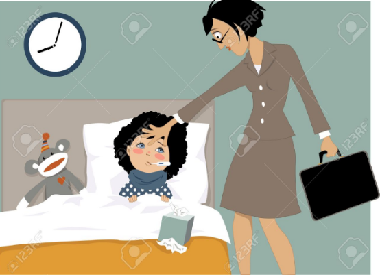 Qui des deux a raison ? Et comment être sûr que Yassine a la fièvre ?ReferencesOutils didactiquesObjectifs généralCompétences attenduesCompétences attenduesPré -requisNote 120Programmes et orientations éducatifs pour la physique et la chimie au cycle collégial  Guide du professeurOrdinateurManuel scolaireProjecteurConnaitre le symbole et l’unite de la températureConnaitre les differents types de thermometres.Savoir mesurer la temperature d’un liquidDistiunguer entre la chaleur et la temérature .Connaitre le symbole et l’unite de la températureConnaitre les differents types de thermometres.Savoir mesurer la temperature d’un liquidDistiunguer entre la chaleur et la temérature .Posséder les bases de l'observation scientifique.Ala fin de la première étape de l’enseignement secondaire collégial, en s’appuyant sur des attributions écrites et ∕ ou illustrées, l’apprenant doit être capable de résoudre une situation – problème concernant la matière, en intégrant ses Pré -requis liés au cycle de l’eau, aux propriétés physiques des trois états de la matière et ses changements d’états, à la masse, au volume et à la masse volumique Température et chaleurUtilisation du thermomètre.ACTIVITE DE L’APPRENENTACTIVITE DE L’ENSEINGEMENTLES ETAPESRepend aux questions(Voir cour power point exercice 1)               ************Lit et comprend la situation Formule des hypothèses*********L'apprenant répond aux questions en donnant des réponses différentesConnaitre le symbole de la température et son unité.Savoir les différents types de thermomètre ********************L'apprenant répondre aux questions en donnant des réponses différentesMesure la température a l’aide d’un thermomètre a liquide.********************Connaitre le procédure à suivre pour mesurer la température d’un liquide**************************L'apprenant répondre aux questions en donnant des réponses différentesDistinguer entre la chaleur et la température.Connaitre la relation entre la chaleur et la températurePose les questions suivantes(Voir cour power point exercice 1)                     ***********  Le professeur pose la situation problème en-hautDemande aux apprenants de répondre aux questions de la situation-problèmeEcrit les hypothèses proposées par les apprenants Garde les hypothèses convenues pour vérifier pendant du cours*********Pose la question suivante :Comment mesurer la température d’une personne ?Présente à l’étudiant différents types de thermomètre ?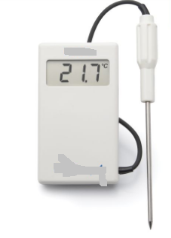 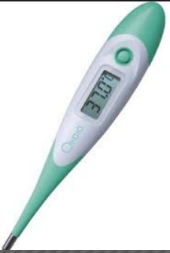 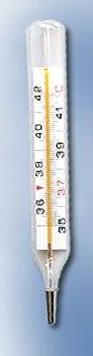 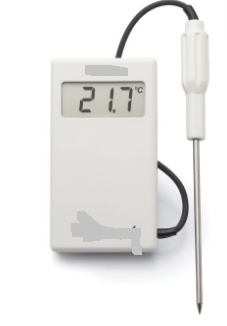 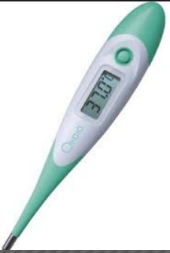 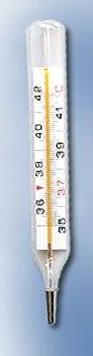 Après lui demande de rependre à ces questions :Y’a-t-il un seul type de thermomètre ?Comment différencier entre les différents types de thermomètre ?Active et stimule l'apprenant et rapprochez-les de leur environnement**********Pose la question suivante :Qu’elle est la différence entre le thermomètre numérique et le thermomètre a liquide ?Présente à l’étudiant un thermomètre a liquide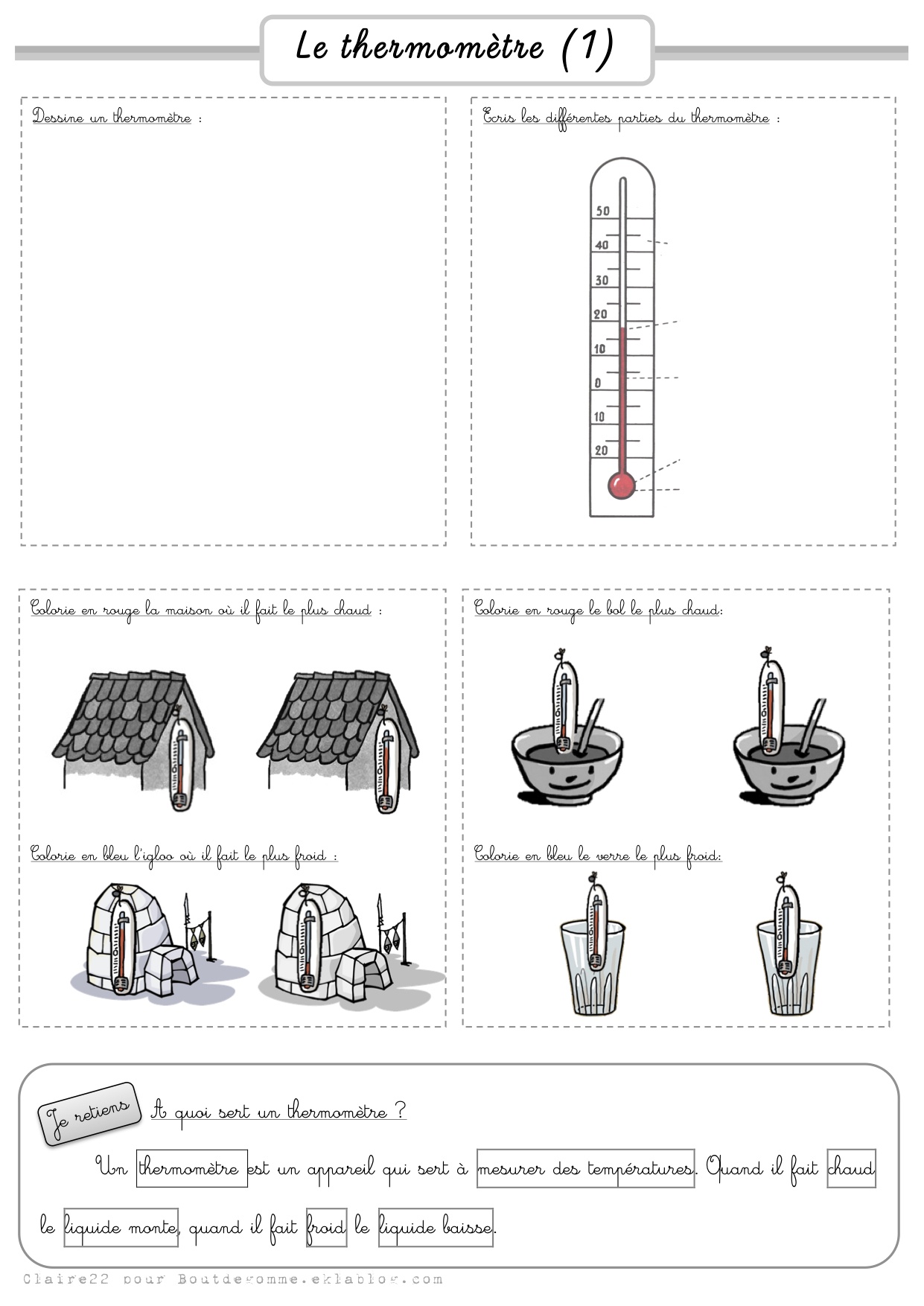 Après lui demande de rependre à ces questions :Qu’elle est la température qui correspond à une division ?Qu’elle est la température qu’affiche ce thermomètre ?	**********EVALUATION : EXERCICE 5 page 65**********Pose la question suivante :Comment doit être l’œil pour lire la température d’un liquide à l’aide d’un thermomètre a liquide ?Présente à l’étudiant les différentes étapes à suivre pour lire la température d’un liquide avec un thermomètre a liquide 	**********EVALUATION : EXERCICE 4 page 65**********Pose la question suivante :Est-ce que la chaleur est la même grandeur physique que la températureRéalise l’expérience suivante : chauffe l’eau et mesure la température puis arrête le chauffage et lis de nouveau la température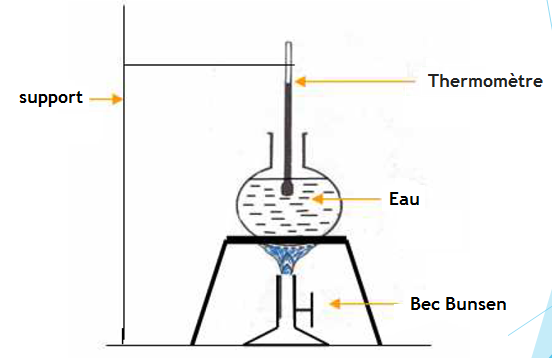 Et pose les questions ns suivante :Lorsqu’on chauffe l’eau, est ce que la température reste constante ?Lorsqu’on arrête le chauffage, est ce que la température reste constante ?Active et stimule l'apprenant et rapprochez-les de leur environnement**********EVALUATION : EXERCICE 3 page 65                **************TEST DIAGNOSTIQUESITUATION PROBLEME I – la température1.notion de température2.description du thermomètre a liquide3.reparer la température d’un liquideLa chaleur et le changement de température